Do wszystkich zainteresowanychDotyczy postępowania prowadzonego w trybie przetargu nieograniczonego nr ZP-10/2016 pn. „Wykonanie nawierzchni asfaltowej na DP nr 4106W w m. Bieniewo Wieś o dł. ok. 1100 mb na odcinku od przejazdu PKP do granicy powiatu, gm. Błonie”.„Modernizacja nawierzchni DP nr 4120W ul. Nowowiejska na odc. o dł. ok. 1000 mb od ul. Pruszkowskiej w m. Pogroszew Kolonia w kierunku Pilaszkowa, gm. Ożarów Mazowiecki”.„Wykonanie nawierzchni asfaltowej na DP nr 4134W na odc. dł. ok. 800 mb w m. Józefów, gm. Kampinos”.„Wykonanie nakładki asfaltowej ul. Wiślana od ul. Kolejowej do ul. Warszawskiej w Łomiankach, dł. ok. 650 mb, gm. Łomianki”Zamawiający informuje, że w dniu 25.07, 27.07 i 28.07.2016  r.  od  wykonawców wpłynęły zapytanie dotyczące treści siwz następującej treści:Czy składając ofertę na wszystkie zadania wystarczy wykazać się tymi samymi trzema robotami budowlanymi polegającymi na budowie, przebudowie lub remoncie drogi zawierającej w swym zakresie wymianę nawierzchni bitumicznej o długości minimum 1000 mb lub powierzchnią minimum 6000 m2 każda ?Wykonawca zwraca się z uprzejmą prośbą o potwierdzenie rodzaju nawierzchni jakie mają być wykonane na nw. Zadaniach:Zadanie 1 AC 11S 50/70 KR-3/4AC 16W 50/70 KR-3/4Zadanie 2AC 11S 50/70 KR-2AC 16W 50/70 KR-2Zadanie 3AC 11S 50/70 KR-2AC 16W 50/70 KR-2Zadanie 4AC 11S PMB 45/80-55 KR-3AC 16W 50/70 KR-3Wykonawca prosi o wyjaśnienie :  „ Według opisu zamówienia i SST warstwę przeciwspękaniową pod warstwy bitumiczne należy wykonać przy użyciu siatki z włókien szklanych, natomiast wg dokumentacji projektowej, przedmiarów oraz kosztorysów warstwę przeciwspękaniową należy wykonać z siatki szklano-węglowej. Proszę o podanie, które z rozwiązań należy przyjąć do wyceny.Zamawiający odpowiada:Ad. 1 Każda z części postęowania oceniana jest oddzielnie. Zamawijący akceptuje takie rozwiązanie pod warunkiem, że wykazane zostanie spełnienie warunku okreśłonego w siwz potwierdzającego doświaczenia wykonawcy.Ad. 2 Dla zadania I i II należy użyć masy wiążącej (wyrównawczej) i ścieralnej jak dla zadania 4. Jednocześnie potwierdzamy że masy bitumiczne muszą spełniać wymagania jak WT-2 2014.Ad. 3 Należy stosować siatkę szklaną o wytrzymałości 120x120 MPa opisaną w: „SZCZEGÓŁOWA SPECYFIKACJA TECHNICZNA WZMOCNIENIE NAWIERZCHNI SIATKĄ Z WŁÓKNA SZKLANEGO” powlekaną asfaltem modyfikowanym oraz zabezpieczoną folią, układaną maszynowo, dla której producent zezwala na jej układanie bezpośrednio pod warstwą ścieralną  (np. firmy S&P) lub inną o podobnych właściwościach, o wytrzymałości 120x120 MPa.e-mail: sekretariat@zdp.pwz.ple-mail: sekretariat@zdp.pwz.plwww.zdp.pwz.plwww.zdp.pwz.pl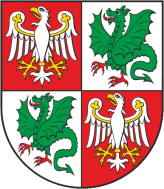 Zarząd Dróg Powiatowych                                                                                           05-850 Ożarów Mazowiecki, ul. Poznańska 300Zarząd Dróg Powiatowych                                                                                           05-850 Ożarów Mazowiecki, ul. Poznańska 300Zarząd Dróg Powiatowych                                                                                           05-850 Ożarów Mazowiecki, ul. Poznańska 300Zarząd Dróg Powiatowych                                                                                           05-850 Ożarów Mazowiecki, ul. Poznańska 300Tel./Fax    (+22) 722-13-80           Tel..            (+22) 722-11-81REGON 014900974NIP 118-14-20-774        Konto nr  76 1560 0013 2619 7045 3000 0002Getin BankKonto nr  76 1560 0013 2619 7045 3000 0002Getin BankWasz znak:Nasz znak:                                      Nr pisma:ZP-10/2016Data:28.07.2016 r.